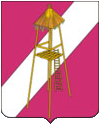 АДМИНИСТРАЦИЯ  СЕРГИЕВСКОГО  СЕЛЬСКОГО  ПОСЕЛЕНИЯ КОРЕНОВСКОГО  РАЙОНАПОСТАНОВЛЕНИЕ2 декабря 2013 года										№162ст. СергиевскаяО  сборе  и обмене  информацией в области защиты населения от чрезвычайных ситуаций природного  и  техногенного   характера на территории Сергиевского сельского поселения  Кореновского  районаВ  соответствии  с  Федеральным  законом  от 21.12.1994года N 68-ФЗ "О защите населения и территорий от чрезвычайных ситуаций природного и техногенного характера", постановлениями  Правительства  Российской Федерации от 24.03.1997года N 334 "О порядке сбора и обмена в Российской Федерации информацией в области защиты населения и территорий от чрезвычайных ситуаций природного и техногенного характера"  и  от  30.12.2003 г. № 794  «О  единой  государственной системе  предупреждения  и ликвидации чрезвычайных  ситуаций»,   руководствуясь  приказом  МЧС  России  от  26.08.2009г. № 496  «Об утверждении  положения  о  системе  и  порядке  информационного  обмена  в  рамках  единой  государственной  системы  предупреждения  и  ликвидации  чрезвычайных  ситуаций», постановляю:          1. Утвердить Положение о сборе и обмене информацией в области  защиты населения от чрезвычайных ситуаций природного и техногенного  характера на территории  Сергиевского  сельского  поселения  Кореновского  района (прилагается).          2. Оперативную информацию осуществлять в сроки, установленные табелем срочных донесений по установленной форме, установленными   МЧС  России (Южным  региональным  центром  МЧС  России).          3. Признать утратившим силу постановление главы Сергиевского сельского поселения Кореновского района от 09.04.2008 № 20 №Об организации Сбора и обмена информацией в области защиты населения и территорий от чрезвычайных ситуаций на территории Сергиевского сельского поселения Кореновского района».4. Контроль   за  выполнением  настоящего постановления оставляю за собой. 5. Постановление вступает в силу со дня подписания. Глава Сергиевского сельского поселенияКореновского района                                                                                      С.А.Басеев                                                       ПОЛОЖЕНИЕо  сборе и обмене информацией  в области защиты населения   от чрезвычайных ситуаций  природного  и  техногенного  характера  на  территории  Сергиевского  сельского  поселения  Кореновского  района          1. Настоящее  Положение  разработано  в  соответствии с  Федеральным  законом  от 21  декабря 1994г. N 68-ФЗ "О защите населения и территорий от чрезвычайных ситуаций природного и техногенного характера", постановлениями  Правительства  Российской Федерации от 24.03.1997г. N 334 "О порядке сбора и обмена в Российской Федерации информацией в области защиты населения и территорий от чрезвычайных ситуаций природного и  техногенного характера"  и  от  30.12.2003 г. № 794  «О  единой  государственной системе  предупреждения  и ликвидации чрезвычайных  ситуаций»,   руководствуясь  приказом  МЧС  России  от  26.08.2009г. № 496  «Об утверждении  положения  о  системе  и  порядке  информационного  обмена  в  рамках  единой  государственной  системы  предупреждения  и  ликвидации  чрезвычайных  ситуаций», и  определяет основные правила  сбора  и  обмена информацией в  области  защиты  населения  и  территорий  от  чрезвычайных  ситуаций  природного  и  техногенного  характера (далее - информация)  на территории   Сергиевского  сельского  поселения  Кореновского  района  в  рамках  территориальной  подсистемы  Единой  Государственной  системы  предупреждения  и ликвидации  чрезвычайных  ситуаций  Краснодарского  края (далее -ТП РСЧС).              2. Основной  задачей  сбора  и  обмена  информацией  является   обеспечение  администрацией  Сергиевского  сельского  поселения  Кореновского  района  и  организациями  необходимыми  данными  для: 1)  планирования и проведения мероприятий по предупреждению  и защите  Сергиевского  сельского  населения  Кореновского  района  от  чрезвычайных  ситуаций  различного  характера;2)   оперативного  реагирования  на  угрозу  возникновения  чрезвычайных  ситуаций,  принятия  решений  о  введении  режимов  функционирования  ТП РСЧС (повышенной  готовности,  чрезвычайной  ситуации),  а  также  организации  и  проведения  аварийно-спасательных  и  других  неотложных  работ  при  чрезвычайных  ситуациях (социально значимых  происшествиях);3)   своевременно  оповещения  и  информирования Сергиевского  сельского  поселения  Кореновского  района  об  угрозе  возникновения (о возникновении)  чрезвычайных  ситуаций (происшествий);4)  информирования  населения  о  способах  действий  в  условиях  угрозы  возникновения  (при  возникновении) чрезвычайных  ситуаций (происшествий);5)  учета,  анализа  и оценки  эффективности  мероприятий,  проводимых  в  Сергиевском  сельском  поселении,  организациями  по  выполнению  требований  в  области  защиты  населения  и  территорий  от  чрезвычайных  ситуаций.               3. Сбор  и  обмен  информацией   на  территории  Краснодарского  края  осуществляют  постоянно  действующие  органы  управления  РСЧС: 1)  на  региональном  уровне -  территориальный  орган  Министерства Российской  Федерации  по  делам  гражданской  обороны, чрезвычайным  ситуациям  и  ликвидации последствий  стихийных  бедствий,  специально  уполномоченный  решать  задачи  гражданской  обороны  и  задачи  по  предупреждению  и  ликвидации  чрезвычайных  ситуаций  по  Краснодарскому  краю;2)  на  местном  уровне - в  муниципальных  районах  и  городских  округах  органы   управления,  специально  уполномоченные  на  решение  задач  в  области  защиты  населения  и  территорий  от  чрезвычайных  ситуаций  и (или)  гражданской  обороны; 3)  в   сельском  поселении - органы   управления  или  должностные  лица  местного  самоуправления,  специально  уполномоченные  на  решение  задач  в  области  защиты   населения  и  территорий  от  чрезвычайных  ситуаций  и (или)  гражданской  обороны;4)  на  объектовом  уровне – структурные подразделения (должностные  лица) организаций,  уполномоченные  на  решение  задач  в  области  защиты  населения  и  территорий  от  чрезвычайных  ситуаций  и (или) гражданской  обороны.    4.	Ответственными за сбор, обработку и передачу информации на
территории Краснодарского края являются органы повседневного управления
РСЧС:на региональном уровне - федеральное казенное учреждение «Центр управления в кризисных ситуациях Главного управления МЧС России по Краснодарскому краю» (далее - ЦУКС ГУ МЧС России по Краснодарскому краю) и дежурно-диспетчерские службы исполнительных органов государственной власти;на местном уровне - единые дежурно-диспетчерские службы органов местного  самоуправления  (далее - ЕДДС);на объектовом уровне - дежурно-диспетчерские службы организаций (объектов, потенциально опасных объектов).    5.	В зависимости от назначения и сроков представления информация
подразделяется  на  оперативную  и  плановую (текущую).К оперативной информации относятся сведения:-         о   прогнозируемых   и   (или)   возникших   чрезвычайных   ситуациях (социально значимых происшествиях) природного, техногенного, биолого-социального характера и их параметрах (последствиях);- о силах и средствах, привлекаемых для ликвидации (предупреждения) чрезвычайных ситуаций (социально значимых происшествий);-   о проведении аварийно-спасательных и других неотложных работ;-   о первоочередных мерах по защите населения и территорий от чрезвычайных ситуаций, оказанию помощи пострадавшему населению.К плановой (текущей) информации относятся сведения:- об административно-территориальных образованиях, об организациях и их деятельности, необходимые для заблаговременного планирования мероприятий по предупреждению и ликвидации чрезвычайных ситуаций, в том числе данные:- о численности населения административно-территориальных образований и работников организаций;- о состоянии природной, радиационной, химической, медико-биологической, взрывной, пожарной и экологической безопасности, безопасности на водных объектах на соответствующих территориях и потенциально опасных объектах;- о планируемых и проводимых мероприятиях по предупреждению чрезвычайных ситуаций и поддержанию в готовности органов управления, сил и средств, предназначенных для предупреждения и ликвидации чрезвычайных ситуаций;-  о создании, наличии и использовании резервов финансовых и материальных ресурсов;-  другие сведения о деятельности соответствующих исполнительных органов государственной власти, органов местного самоуправления и организаций в соответствии с полномочиями, возложенными на них в области защиты населения и территорий от чрезвычайных ситуаций.6. Оперативную информацию представляют:-  дежурно-диспетчерские службы исполнительных органов государственной власти и организаций, осуществляющих деятельность на региональном уровне, и ЕДДС - в ЦУКС ГУ МЧС России по Краснодарскому краю;- дежурно-диспетчерские службы организаций (объектов) - в ЕДДС муниципальных районов и городских округов, на территории которых они осуществляют свою деятельность;-  должностные лица в составе администрации Сергиевского поселения  Кореновского  района, специально уполномоченные на решение задач в области защиты населения и территорий от чрезвычайных ситуаций и (или) гражданской обороны.            ЕДДС представляют в ЦУКС ГУ МЧС России по Краснодарскому краю, в том числе, оперативную и плановую информацию за организации (объекты, потенциально опасные объекты) и поселения, действующие (расположенные) на территории муниципального образования (муниципальный район, городской округ).Дежурно-диспетчерские службы организаций (объектов), кроме того, представляют оперативную информацию в исполнительные органы государственной власти, с которыми они находятся в ведомственной или отраслевой принадлежности.ЦУКС ГУ МЧС России по Краснодарскому краю представляет информацию об угрозе или возникновении чрезвычайной ситуации (социально значимого происшествия), ходе работ по ее (его) ликвидации в ЦУКС Южного регионального центра МЧС России, главе администрации (губернатору) Краснодарского края, другим заинтересованным органам управления (должностным лицам) ТП РСЧС установленным порядком.7.	Сроки и формы представления оперативной информации
устанавливаются Инструкцией о сроках и формах представления информации в
области защиты населения и территорий от чрезвычайных ситуаций
природного и техногенного характера, утверждаемой приказом МЧС России, и
Табелем срочных донесений МЧС России (Южного регионального центра МЧС
России).8.	Для учета и эффективного использования собранной плановой
информации исполнительные органы государственной власти, органы местного
самоуправления и организации формируют базы данных с учетом возложенных
полномочий в области защиты населения и территорий от чрезвычайных
ситуаций, и их каталоги. Порядок работы по созданию, построению и
использованию баз данных и их каталогов устанавливается Положением о
системе и порядке информационного обмена в рамках единой государственной
системы предупреждения и ликвидации чрезвычайных ситуаций,
утвержденным приказом МЧС России.9.	В целях совершенствования системы обмена оперативной и плановой
информацией Главное управление МЧС России по Краснодарскому краю и
исполнительные органы государственной власти заключают дополнительные
двусторонние соглашения, в которых определяют органы управления, на
которые возлагается ведение информационного обмена, и регламент
информационного обмена для организации информационного взаимодействия.Методическое руководство заключением двусторонних соглашений осуществляет  Главное  управление  МЧС  России  по  Краснодарскому  краю.Сбор и обмен информацией в области защиты населения и территорий Сергиевского  сельского  поселения  от чрезвычайных ситуаций, в том числе в ходе оперативного реагирования, осуществляется в едином информационном поле посредством системы видеоконференц-связи, действующей системы связи и передачи данных.10.	Исполнительные органы государственной власти, администрация  Сергиевского  сельского  поселения Кореновского   района и организации осуществляют обмен информацией по запросу заинтересованной стороны. Представление информации (при наличии таковой) осуществляется, как правило, между  органами  повседневного  управления  ТП РСЧС.11.	При сборе, обработке и обмене информацией обязательным
условием является соблюдение требований конфиденциальности и защиты
информации в соответствии с законодательством Российской Федерации о государственной  тайне.12. За сокрытие, несвоевременное предоставление либо предоставление заведомо ложной информации в области защиты населения и территорий от чрезвычайных ситуаций, в том числе на потенциально опасных объектах, должностные лица несут ответственность в соответствии с действующим законодательством.ГлаваСергиевского сельского поселенияКореновского района                                                                                 С.А.БасеевПРИЛОЖЕНИЕУТВЕРЖДЕНОпостановлением администрации Сергиевского сельского поселения Кореновского района от 2.12.2013 № 162